Attendance:                                                                                                                         Absence:Holly Lusk, Senior Policy Advisor, Governor’s Office, Chair                                          Terry M. Hayes, Representative, Maine State LegislatureStefanie Nadeau, Director, OMS/ DHHS                                                                           Michael D. Thibodeau, Senator, Maine State Legislature                                                                                                  Randy Chenard, SIM Program Director , DHHS                                                               Richard Rosen, Deputy Commissioner, DAFS                                                                                                                                             David Simsarian, Director, Business Technology, DHHS                                                 Mary Mayhew, Commissioner, DHHSJim Leonard, Deputy Director, OMS/DHHS                                                                     Anne Head, Commissioner, Professional and Financial Regulations                                 Kevin S. Flanigan, MD, Medical Director, OMS/DHHSGloria Apponte Clarke , SIM Project Manager                                                                                   Interested Parties:Michelle Probert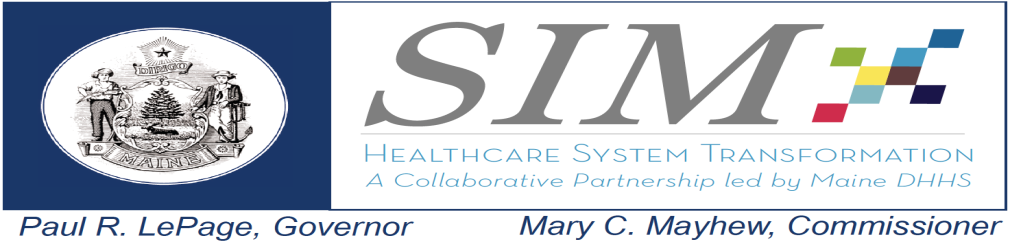 SIM Leadership TeamFriday, June 6th 201412:00 p.m.-1:00p.m.Main Conference Room221 State StreetAgendaDiscussionNext StepsReview and Acceptance of Meeting Minutes Minutes were accepted without revision. Committee discussed making a call-in number available to members of the MLT, especially for those that are in the legislature but normally live far away. Randy and Dr. Flanigan will look into whether it would be beneficial to have a call in number. April Steering Committee ReportObjective:  Review the May SIM Steering Committee ReportDr. Flanigan summarized that the Steering Committee was visited by representatives from CMMI. Discussed that CMMI was also responsible for reporting on other transformational activities going on in the state outside of SIM. Dr. Flanigan let the MLT know that Fran Jensen is very dedicated to a greater availability to the SIM participants and wants to create a better connection with CMS.Randy advised that the Delivery System Reform subcommittee is still working on the care coordination risk. Dr.Flanigan let the MLT know that the new SIM logo was well received and accepted by the Steering Committee. They just need the MLT’s official approval. Approval was given; SIM now has an official logo.Randy stated that he submitted his Risk Mitigation Plan to CMS on June 3rd, and was awaiting their response. He will be rolling out the official process once he has their approval. Proposed SIM Funding Process Randy advised that he is still currently working out the process for this and will present it once it’s ready. .  Health Home expansion - support of the additional 23 HHsObjective:  Inform MLT that DHHS is looking into long term direction of HH support and is asking MQC for a breakdown of the menu of services Randy stated that there hasn’t been much progress, they are still waiting on a menu of services and the development of a tiered approached. The funding given the Quality Counts is to provide tech support, learning collaboratives, help with the NCQA certification process, adjustment to the culture shift, and helping to create internal work flows. Holly asked who had expanded the program. Dr. Flanigan explained that MaineCare opened up the applications to have them come on in alignment with Stage B implementation. Jim advised that they are trying to decide how costs get distributed and oversight to the funding of what QC is doing. Not every Health Home is going to need the same level of support. He explained that the short term objective is to figure out how to fund the new Health Homes, which they need information from Quality Counts in order to do that. Long term they need to figure out a strategy for funding going forward. He would like it to be a multi-dimensional strategy. There was so idea that other payers may be reluctant to engage in a meeting together, because it’s a business area where they all compete against each other. MaineCare or SIM will probably have to have meetings individually with payers. The other issue being that the Association of Health Plans is leery of SIM on a national level.  Holly said they can’t make a decision on funding until they get more information. There is some wiggle room in the budget, but they need to figure out if they want to hold on to that in case an emergency situation comes up. They need to see numbers before there can be a decision. Randy said he will come back to the MLT with an actual figure and they will need to work on a long term strategy. Randy will bring to the MLT more information about funding for these new Health Homes. Risk Log Review- - focus on risk plan for Accountable Communities Jim stated that they had just received confirmation at the beginning of the week that the Accountable Communities SPA had been approved. They were pretty impressed with the turnaround time on that.  There was a discussion about the rulemaking process. The Department has been trying to work closely with the AG’s office. Once they knew that they couldn’t make the May 1st implementation date, they were really hoping to implement July 1st. Michelle advised that if they were lucky they may be able to implement on August 1st. Any later than that and the data would have to be refreshed and the actuaries would need a few months to do that and implementation would not occur until several months down the road. They could go with emergency rulemaking but the AG’s office is adamant that there needs to be time for public comment. She stated that the AG’s office is saying that the SPA and the Rule have conflicting language and they want the Department to change the SPA. Michelle stated that they were in discussions with the AC lead entities about the MOUs, there were some issues with the stipulation that the lead entities sign the MaineCare Provider Agreement. There has been some discussion about changing the MOU into a full blown contract but then they would have to change the SPA and the Rule. There was further discussion on these issues.